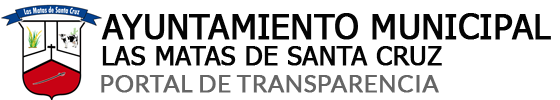 Ayuntamiento MunicipalLas Matas de Santa CruzServicio y transparencia RNC: 430062839Boletin De Prensa Ayuntamiento Municipal Las Matas De Santa Cruz, Enero 2022.Empezando el año y ya la alcaldía municipal inicio por orden de nuestro Alcalde Municipal El Acondicionamiento Del Parque De La Vivienda 1, (Parque De Pimpollo), para que nuestro munícipes puedan visitarlo y recrearse a confianza.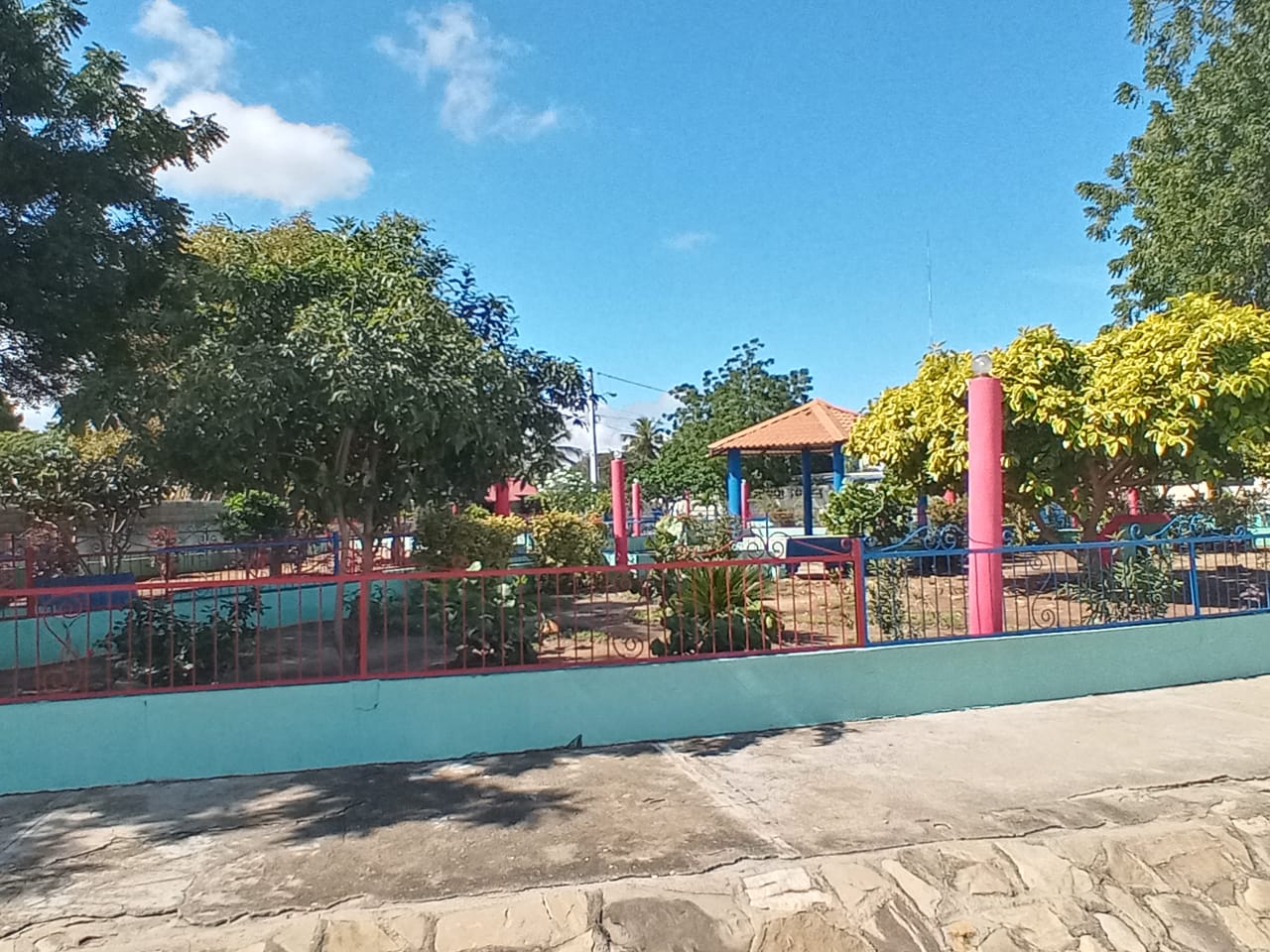 Nuestro Parque emblemático Parque De La curva De Magen intervenido y dándole el embellecimiento necesario para el disfrute de toda la población, la promesa de campaña son cumplida en esta gestión, prometimos mantener el embellecimiento del municipio y lo estamos cumpliendo.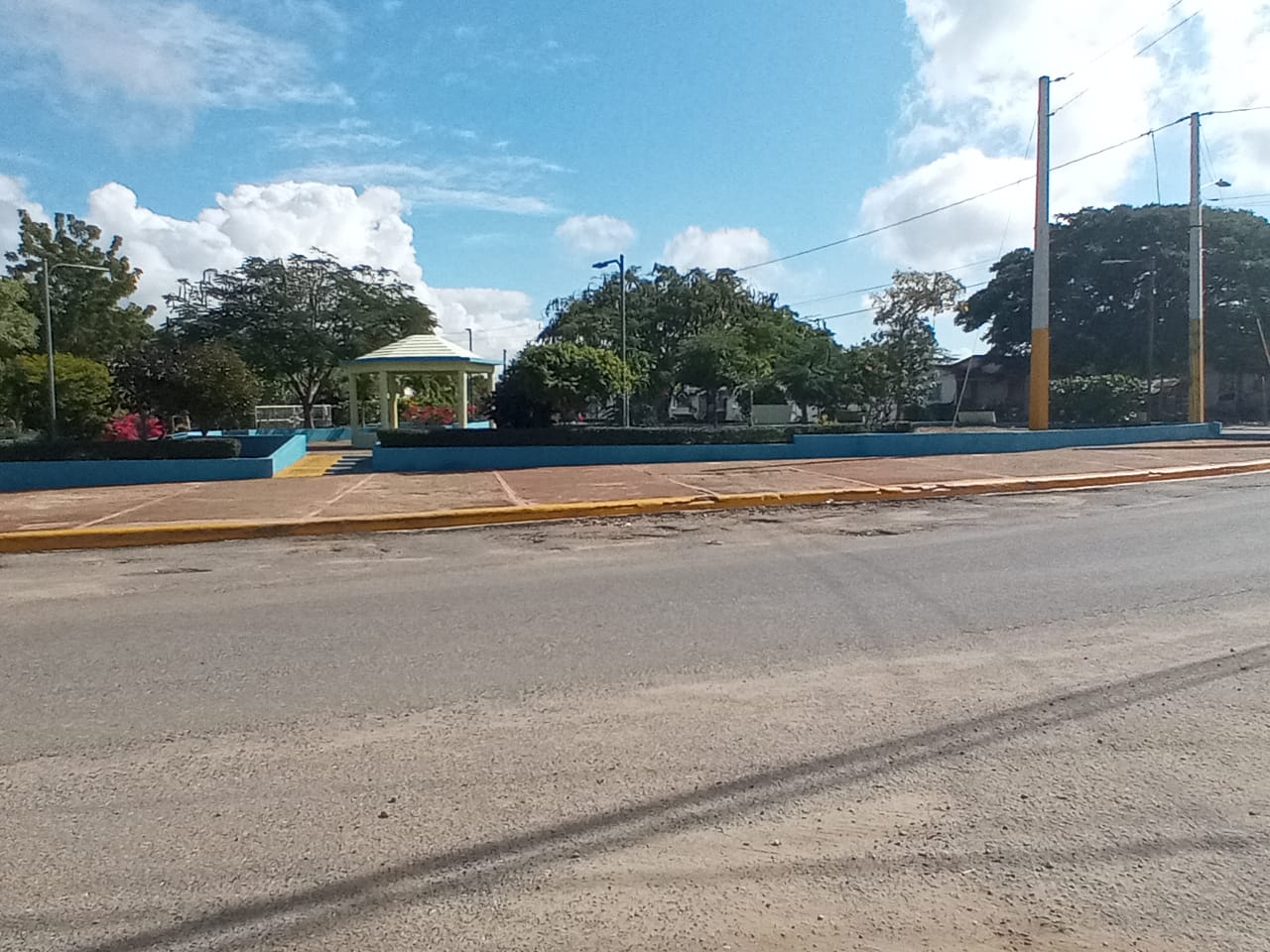 